                                                                                  Cargo Insurance Application                    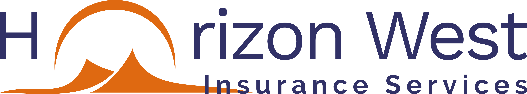 GENERAL INFORMATIONCompany Name:Company Name:Other Company Names (if any):Other Company Names (if any):Address (Street, City, State, Zip):Address (Street, City, State, Zip):Address (Street, City, State, Zip):Address (Street, City, State, Zip):Contact Name:Contact Name:Web Address:Web Address:Telephone #:Yrs in Business:Yrs in Business:Proposed Effective Date:CARGO INFORMATIONDescribe Nature of Business:         Principle Goods to be Insured: Packaging Description:                 	TRANSIT INFORMATION	Geographical LimitAnnual # of Pkgs/ShpmtsAnnual $$ Values Shipped U.S. to U.S (domestic inland transit)Values based on:   cost    selling price World to U.S. (import)Values based on:   cost    selling price U.S. to World (export)Values based on:   cost    selling price World to World (international)Values based on:   cost    selling priceAverage Value per Shipment:Max Value per Shipment:Average Value per Package:Max Value per Package:Avg and Max Values per Container (if any):% of domestic shipments Air vs LTL/Truck vs Small Pkg:INTERNATIONAL INFORMATIONTop 3 Countries Importing from:% of TotalTop 3 Countries Exporting to:% of TotalINSURANCE AND LOSS INFORMATIONCurrent Insurance Carrier:Current Deductible for Small Pkg Shipments:Date of LossDescription of LossClaim Amt FiledClaim Amt Paid$ $$ $ $ $ $ $ $ $ Remarks:Any person who knowingly and with intent to defraud any insurance company or other person files an application containing any false information or conceals for the purpose of misleading, information concerning any fact material thereto, commits a fraudulent insurance act, which is a crime.                             Signature of Applicant  __________________________________      Date _______________________